Young Achievers Learning Center2019SundayMondayTuesdayWednesdayThursdayFridaySaturday12Groundhog Day                         345HappyChinese New Year(Lunch will be provided)  678Happy Birthday  Ms. ChristinaNational Pizza Day9(Lunch will be provided)10111213141516Valentine’s/ Friendship Day PartyPink or Red Day (Lunch will provided) Happy Birthday Joshua 17181920212223Center ClosedShow and Tell Preschool Gym on Wheels Love Your Pet Day Happy Birthday Scarlet Show and TellPreschool2425262728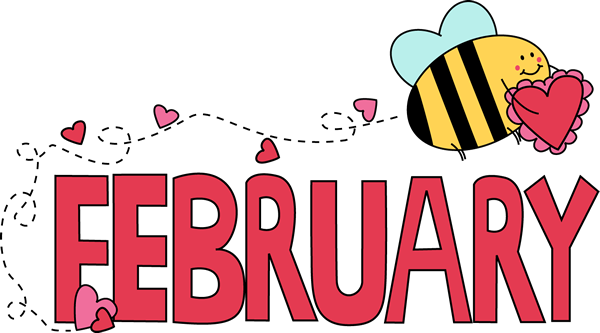 